Name: ________________________________________________ Class Period: ____________ Test Date: ____________Biology Test Study Guide						All answers will be scored on a scantron.Cell Structure and FunctionIntroduction to CellsUse the microscope image below to answer the questions to the right.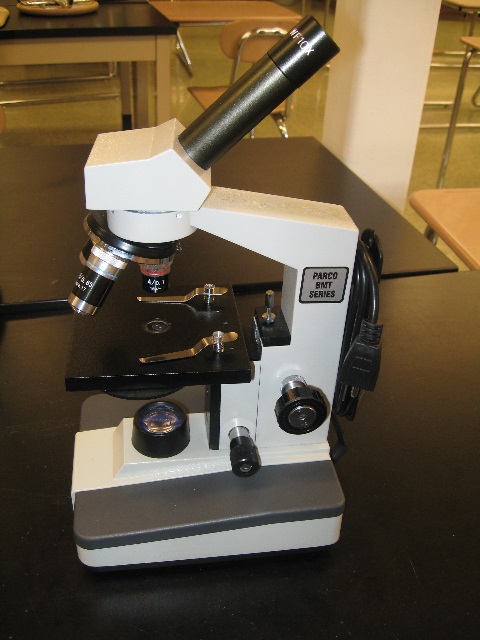 5.  List the three parts of the Cell Theory.6.  What 4 cell parts can be found in ALL cells AND describe the function of each cell part.7.  List three differences between a prokaryotic cell and a eukaryotic cell?8.  When given a picture of a cell, how will you determine if it is a prokaryotic or eukaryotic cell?Inside the Eukaryotic Cell9.  Identify the function of each cell part and label that cell part in the images below. Note: During the test you will be asked to apply your knowledge of these cell parts. It will not be as simple as matching term to definition!	Nucleus	Cell Membrane	Endoplasmic Reticulum	Golgi Apparatus	Mitochondrion	Chloroplast	Vacuole	Lysosome (will not be in image below)	Cell Wall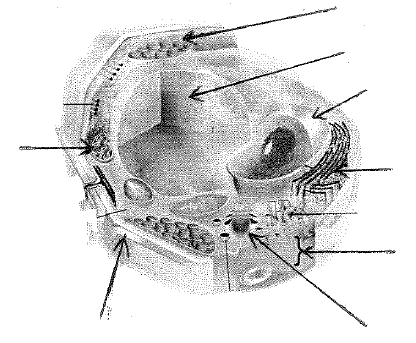 From Cell to Organism13.  Identify an organism that is unicellular. Identify an organism that is multicellular. Which is more common on earth?14.  List the levels of cellular organization in a multicellular organism from smallest to largest.